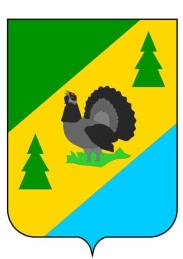 РОССИЙСКАЯ ФЕДЕРАЦИЯИРКУТСКАЯ ОБЛАСТЬАЛЗАМАЙСКОЕ МУНИЦИПАЛЬНОЕ ОБРАЗОВАНИЕАДМИНИСТРАЦИЯПОСТАНОВЛЕНИЕ  № 56г. Алзамайот 17 мая 2021 г.Об ограничении розничной продажи алкогольной продукции в день проведения Последнего звонка на территории Алзамайского муниципального образования	В соответствии со статьями 7, 16 Федерального закона от 22 ноября 1995 года                  № 171-ФЗ «О государственном регулировании производства и оборота этилового спирта, алкогольной и спиртосодержащей продукции и об ограничении потребления (распития) алкогольной продукции», пунктом «б» части 1 постановления Правительства Иркутской области от 14.10.2011 г. № 313-пп «Об установлении требований и ограничений в сфере розничной продажи алкогольной продукции на территории Иркутской области», руководствуясь письмом администрации муниципального района муниципального образования «Нижнеудинский район» от 13.05.2021 года № 2098, статьей 47 Устава Алзамайского муниципального образования, администрация Алзамайского муниципального образования ПОСТАНОВЛЯЕТ:1. 21 мая 2021 года в день проведения Последнего звонка в Алзамайском муниципальном образовании не допускается розничная продажа алкогольной продукции с 8-00 до 23-00 часов.2. Требования, указанные в части 1 настоящего постановления не распространяются на розничную продажу алкогольной продукции, осуществляемую сельскохозяйственными товаропроизводителями, организациями, при оказании ими услуг общественного питания; на розничную продажу пива, пивных напитков, сидра, пуаре, медовухи, осуществляемую индивидуальными предпринимателями, при оказании ими услуг общественного питания; на розничную продажу алкогольной продукции, осуществляемую в магазинах беспошлинной торговли.3. Рекомендовать начальнику Алзамайского отделения полиции Таргонскому А.Н. принять меры по предупреждению и пресечению розничной продажи алкогольной продукции во время проведения праздничных мероприятий.4. Опубликовать настоящее постановление в газете «Вестник Алзамайского муниципального образования» и разместить на официальном сайте администрации Алзамайского муниципального образования в сети Интернет www.alzamai.ru.Глава Алзамайского муниципального образования                                                                                  А.В. Лебедев